 Deep groove ball ball bearing diagram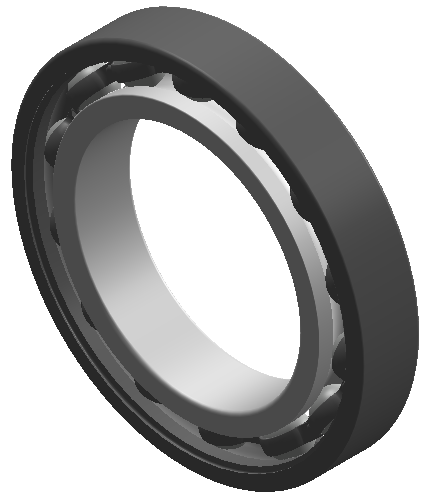 Deep groove ball bearing section view 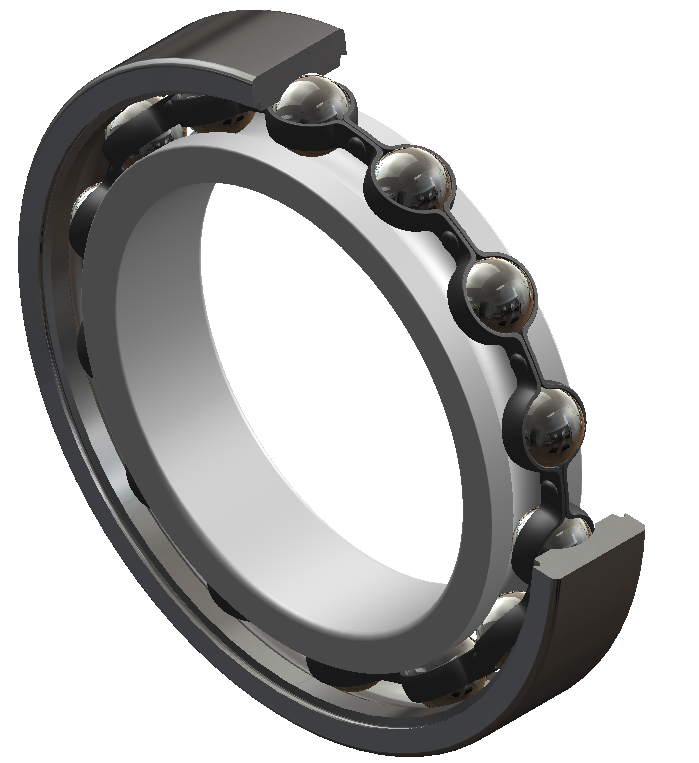 TPI bearing model formType No.dDB6800101956800ZZ101956800LLB101956800LLU101956900102266900ZZ102266900LLB102266900LLU102266000102686000ZZ102686000LLB102686000LLH102686000LLU102686200103096200ZZ103096200LLB103096200LLH103096200LLU1030963001035116300ZZ1035116300LLB1035116300LLH1035116300LLU1035116801122156801ZZ122156801LLB122156801LLU122156901122466901ZZ122466901LLB1224616001122876001 122886001ZZ122886001LLB122886001LLH122886001LLU1228862011232106201ZZ1232106201LLB1232106201LLH1232106201LLU12321063011237126301ZZ1237126301LLB1237126301LLH1237126301LLU1237126802152456802ZZ152456802LLB152456802LLU152456902152876902ZZ152876902LLB152876902LLU1528716002153286002153296002ZZ153296002LLB153296002LLH153296002LLU1532962021535116202ZZ1535116202LLB1535116202LLH1535116202LLU15351163021542136302ZZ1542136302LLB1542136302LLH1542136302LLU1542136803172656803ZZ172656803LLB172656803LLU172656903173076903ZZ173076903LLB173076903LLU17307160031735860031735106003ZZ1735106003LLB1735106003LLH1735106003LLU17351062031740126203ZZ1740126203LLB1740126203LLH1740126203LLU17401263031747146303ZZ1747146303LLB1747146303LLH1747146303LLU1747146804203276804ZZ203276804LLB203276804LLU203276904203796904ZZ203796904LLB203796904LLU20379160042042860042042126004ZZ2042126004LLB2042126004LLH2042126004LLU20421262042047146204ZZ2047146204LLB2047146204LLH2047146204LLU20471463042052156304ZZ2052156304LLB2052156304LLH2052156304LLU20521560/2222441260/22ZZ22441260/22LLB22441260/22LLH22441260/22LLU22441262/2222501462/22ZZ22501462/22LLB22501462/22LLH22501462/22LLU22501463/2222561663/22ZZ22561663/22LLB22561663/22LLH22561663/22LLU2256166805253776805ZZ253776805LLB253776805LLU253776905254296905ZZ254296905LLB254296905LLU25429160052547860052547126005ZZ2547126005LLB2547126005LLH2547126005LLU25471262052552156205ZZ2552156205LLB2552156205LLH2552156205LLU25521563052562176305ZZ2562176305LLB2562176305LLH2562176305LLU256217640525802160/2828521260/28ZZ28521260/28LLB28521260/28LLH28521260/28LLU28521262/2828581662/28ZZ28581662/28LLB28581662/228LLH28581662/228LLU28581663/2828681863/28ZZ28681863/28LLB28681863/28LLH28681863/28LLU2868186806304276806ZZ304276806LLB304276806LLU304276906304796906ZZ304796906LLU30479160063055960063055136006ZZ3055136006LLB3055136006LLH3055136006LLU30551362063062166206ZZ3062166206LLB3062166206LLH3062166206LLU30621663063072196306ZZ3072196306LLB3072196306LLH3072196306LLU30721960/3232581360/32ZZ32581360/32LLB32581360/32LLH32581360/32LLU32581362/3232651762/32ZZ32651762/32LLB32651762/32LLH32651762/32LLU32651763/3232752063/32ZZ32752063/32LLB32752063/32LLH32752063/32LLU3275206807354776807ZZ354776807LLB354776807LLU3547769073555106907ZZ3555106907LLB3555106907LLU355510160073562960073562146007ZZ3562146007LLB3562146007LLH3562146007LLU35621462073572176207ZZ3572176207LLB3572176207LLH3572176207LLU35721763073580216307ZZ3580216307LLB3580216307LLH3580216307LLU3580216808405276808ZZ405276808LLB405276808LLU4052769084062126908ZZ4062126908LLB4062126908LLU406212160084068960084068156008ZZ4068156008LLB4068156008LLH4068156008LLU40681562084080186208ZZ4080186208LLB4080186208LLH4080186208LLU40801863084090236308ZZ4090236308LLB4090236308LLH4090236308LLU4090236809455876809ZZ455876809LLB455876809LLU4558769094568126909ZZ4568126909LLB4568126909LLU4568121600945751060094575166009ZZ4575166009LLB4575166009LLH4575166009LLU45751662094585196209ZZ4585196209LLB4585196209LLH4585196209LLU458519630945100256309ZZ45100256309LLB45100256309LLH45100256309LLU45100256810506576810ZZ506576810LLB506576810LLU5065769105072126910ZZ5072126910LLB5072126910LLU5072121601050801060105080166010ZZ5080166010LLB5080166010LLH5080166010LLU50801662105090206210ZZ5090206210LLB5090206210LLH5090206210LLU509020631050110276310ZZ50110276310LLB50110276310LLH50110276310LLU50110276811557296811ZZ557296811LLB557296811LLU5572969115580136911ZZ5550136911LLB5580136911LLU5580131601155901160115590186011ZZ5590186011LLB5590186011LLU559018621155100216211ZZ55100216211LLB55100216211LLU5510021631155120296311ZZ55120296311LLB55120296311LLU551202968126078106812ZZ6078106812LLB6078106812LLU60781069126085136912ZZ6085136912LLB6085136912LLU6085131601260951160126095186012ZZ6095186012LLB6095186012LLU609518621260110226212ZZ60110226212LLB60110226212LLU6011022631260130316312ZZ60130316312LLB60130316312LLU60130316313651403363147015035AC-6201123210AC-6201ZZ123210AC-6201LLU123210AC-6202153511AC-6202ZZ153511AC-6202LLU153511AC-6203174012AC-6203ZZ174012AC-6203LLU174012AC-6204LLB204714AC-6204LLU204714AC-6205ZZ255215AC-6006ZZ305513EC1-SC8A3782314EC-6088227EC-608ZZ8227EC-6299268EC-629ZZ9268EC-629LLU9268EC-600010268EC-6000ZZ10268EC-6000LLU10268EC1-6001ZZ12288EC-600215329EC-6002ZZ15329EC-6002LLU15329EC1-6202153511EC1-6202LLB153511EE39.52522.2255.557R6ZZ9.52522.2257.142EE412.728.5756.35R8U12.728.5757.938R8ZZ12.728.5757.938R8LLU12.728.5757.938BL206306216BL207357217SC727ZZ7186SC8A96ZZ8186SC0039ZZ10268SC00T5010308SC0117LLU11.087309SC02T01LLB14267SC0284154211.5SC02A1715358.5SC02A51LLU153513SC0217ZZ15.87534.92511SC0217LLU15.87534.92511SC0228LLB15.87534.92511.112SC0228LLU15.87534.92511.112SC02A47LLU15.87534.92511SC03A39174213SC0345174212SC0345LLU174212SC03T01LLU174014SC03T52LLU174614SC03T50LLU175216SC03T02LLB18307SC04B0919.0545.22515.494SC0440LLU19.0645.22415.494SC04A31204712SC04A34204712SC04A47205212SC04A50205212SC04A86225615SC632201225615SC05T52255213SC05T03LLB255215SC05T51255215SC05A97255612SC0563256212SC06T02287218SC07B37357214SX6A54ZZ6196.6SX01A36123210.8SX01T50123216SX02A26ZZ153511SX05A81274789950215.87534.9251199502HV15.87534.9251199502H15.87534.925116266196626ZZ6196626LLB6196626LLH6196626LLU61966077196607ZZ7196607LLB7196607LLH7196607LLU71966277227627ZZ7227627LLB7227627LLU72276088227608ZZ8227608LLB8227608LLH8227608LLU82276288248628ZZ82486388289638ZZ8289638LLU82896999206699ZZ9206699LLB92066099247609ZZ9247609LLB9247609LLU92476299268629ZZ9268629LLB9268629LLU9268